Smart Customer Relationship Management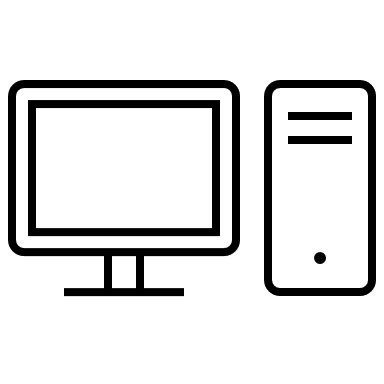 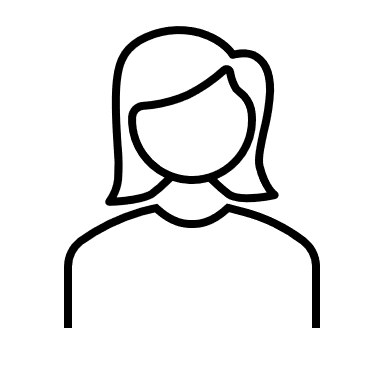 